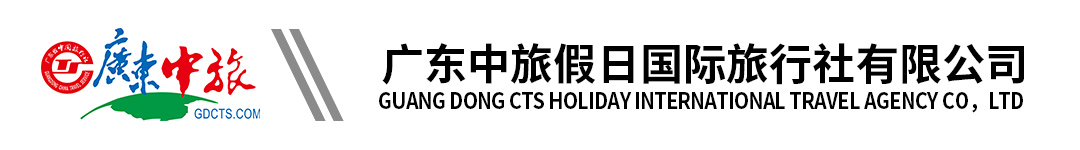 【温泉直通车】南昆山慕思嘉华温泉酒店2天丨含早含晚丨畅游无边际泳池丨享40个特色温泉泡池丨特色溶洞泡池行程单行程安排费用说明其他说明产品编号TX-20230104SP68210678出发地广州市目的地惠州市行程天数2去程交通汽车返程交通汽车参考航班上车点：上车点：上车点：上车点：上车点：产品亮点宿：全新开业南昆山慕思嘉华温泉酒店宿：全新开业南昆山慕思嘉华温泉酒店宿：全新开业南昆山慕思嘉华温泉酒店宿：全新开业南昆山慕思嘉华温泉酒店宿：全新开业南昆山慕思嘉华温泉酒店天数行程详情用餐住宿D1广州—南昆山慕思嘉华温泉酒店（与龙门直通车其他温泉线路同车出发，沿途将各位贵宾送达酒店）早餐：X     午餐：X     晚餐：√   无D2南昆山慕思嘉华温泉酒店—广州（参加3天团的游客第二天全天自由活动）早餐：X     午餐：X     晚餐：X   无费用包含1、交通：按实际参团人数安排空调旅游巴士，一人一正座；1、交通：按实际参团人数安排空调旅游巴士，一人一正座；1、交通：按实际参团人数安排空调旅游巴士，一人一正座；费用不包含1、行程中一切个人消费自理。1、行程中一切个人消费自理。1、行程中一切个人消费自理。预订须知1、此团40 人成团，为保证游客可如期出发，我社将与其他旅行社共同组团（拼团出发），如客人不接受拼团出发，请报名时以书面形式注明。如报名人数不足40 成人时无法成团，或遇特殊情况（如：当地天气原因或游客临时退团造成不成团等）致使团队无法按期出行，我社提前2 天通知游客，游客可根据自身情况改线或改期，如不能更改出游计划，我社将全额退还已交团费。【接待社：广州市途喜国际旅行社有限公司，许可证号：L-GD02199，质监电话：18027368336】温馨提示1、客人出团当天需要出示穗康码和接受体温测量，如出现下列情况之一，视为因客人原因退团。旅行社有权拒绝客人上车，客人应自觉配合。报名材料正确的名字/身份证号码/联系方式